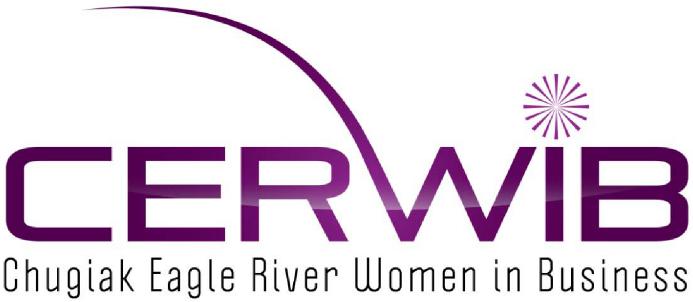 CHUGIAK-EAGLE RIVER WOMEN IN BUSINESS SCHOLARSHIPHISTORY OF CHUGIAK-EAGLE RIVER WOMEN IN BUSINESSThe CERWIB Network helps women in business address the challenges of today’s business world through education, training and networking opportunities. Our members range from sole proprietors to large community based organizations.SCHOLARSHIP INFORMATION - The maximum amount of a scholarship is One Thousand dollars ($1,000.00) per person.SCHOLARSHIP GUIDELINESMust be a resident of South Central Alaska – proof of residency requiredThe area includes Cook Inlet, the Matanuska-Susitna Valley, the Kenai Peninsula, Prince William Sound, and the Copper River Valley. The major city is Anchorage. Other towns include Palmer, Wasilla, Kenai, Soldotna, Homer, Seward, Valdez, and Cordova.B. Applicants - any woman seeking additional education or trainingC. Personal Statement of one page or less, to include:a.	Personal history – include last four years of your activities in:Employment/internshipCommunity ServiceDescription of career and educational goals and how you plan to achieve themHow you plan to contribute to the betterment of your community upon completion of education.D. Two letters of recommendationE.	Letter of Acceptance from intended accredited institution (college or vocational school) Enrollment in course of study which leads to a degree or certificate.Scholarships shall be awarded without regard to race, national origin, age, or religious affiliation. Annual Applications and supportive documentation to be delivered no later than April 1st, to:Deliver or mail to address: Chugiak Eagle River Women in BusinessPO Box 770856
Eagle River, Alaska 99577Email:  cerwib@gmail.comCERWIB SCHOLARSHIP APPLICATIONName: (last, first, middle)Social security number (last 4 digits only)                         						    	     Mailing address:Home Phone:	Message Phone:Name and address of college or vocational schoolAttached:CERTIFICATIONI certify that all information provided is true and correct. I understand that any false, deliberate omissions or misleading information in this application may be grounds for rejection of this application and withdrawal of any award granted.Applicant’s signaturePrinted name:	Date:Annual Applications and supporting documents must be hand delivered or mailed no later than April 1st to:Deliver or mail to address: Chugiak Eagle River Women in BusinessPO Box 770856
Eagle River, Alaska 99577Email:  cerwib@gmail.com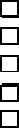 South Central Alaska – proof of residency:  The area includes Cook Inlet, the Matanuska-Susitna Valley, the Kenai Peninsula, Prince William Sound, and the Copper River Valley.  The major city is Anchorage. Other towns include Chugiak, Eagle River, Palmer, Wasilla, Kenai, Soldotna, Homer, Seward, Valdez, and Cordova.Personal StatementTwo letters of recommendationLetter of Acceptance from intended accredited institution (college or vocational school)Enrollment in course of study which leads to a degree or certificate.